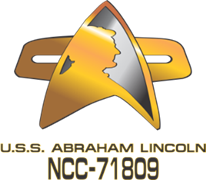 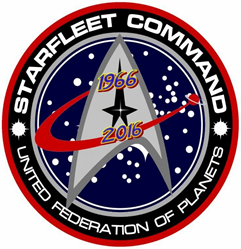                                                    USS Abraham Lincoln NCC 71809 - A                                 Celebrating Over 55 Years of Star Trek’s Exploration of Space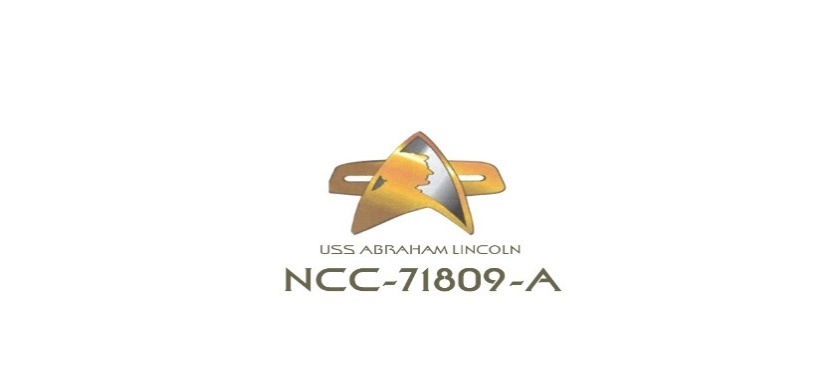 All information on this for is confidential between the crewmember and the CMO, Executive Officer and Commanding Officer Keith S. Shikowitz CREW MEMBER NAME: ____________________________________________________________________PARENT’S NAME: (IF CREWMEMBER UNDER 18) ______________________________________________Primary Care Physician name and phone number:NAME:  __________________________________________________ PHONE NUMBER:_________________Please fill in all of the appropriate information about the member’s health.  Check the appropriate space. Add separate sheet of paper where necessary.1. Has anyone in your family under age 45 died suddenly?                              ___ Yes  ___ No    2. Have you ever had:    Concussion or been knocked out?           ___ Yes  ___ No        Fainting?                                                  ___ Yes  ___ No        Heat Stroke?                                            ___ Yes  ___ No        Epilepsy, seizures or fits?                        ___ Yes  ___ No        Head or neck injury?                               ___ Yes  ___ No        Hearing loss or deafness?                        ___ Yes  ___ No        Sinus problems or Hay Fever?                ___ Yes  ___ No        Allergies?                                                ___ Yes  ___ No   Specify: _______________________    _____________________________________________________________________________    Food allergies?                                        ___ Yes  ___ No   Specify: _______________________     _____________________________________________________________________________     _____________________________________________________________________________     _____________________________________________________________________________     _____________________________________________________________________________    Broken bones?                                       ___ Yes  ___ No        Serious foot problems?                          ___ Yes  ___ No     Ankle or knee problems?                       ___ Yes  ___ No          Diabetes?                                                ___ Yes  ___ No    (type 1     type 2)    Single illness for more than 10 days?    ___ Yes  ___ No        Operations?                                            ___ Yes  ___ No   Specify: ________________________    _____________________________________________________________________________    Easy bruising or bleeding tendencies?   ___ Yes  ___ No   Specify: _______________________    _____________________________________________________________________________    Anemia?                                                 ___ Yes  ___ No        Asthma?                                                 ___ Yes  ___ No        Heart trouble or murmurs?                     ___ Yes  ___ No        Chest pain or faintness with exercise?   ___ Yes  ___ No    3. Do you wear glasses or contacts?          ___ Yes  ___ No                      4. Do you take any medications?               ___Yes   ___ No Specify (name & doses):      NAME OF MEDICATION                                                                        DOSE    _____________________________________________________________________________    _____________________________________________________________________________    _____________________________________________________________________________    _____________________________________________________________________________    _____________________________________________________________________________    _____________________________________________________________________________    _____________________________________________________________________________    _____________________________________________________________________________    _____________________________________________________________________________       CREW MEMBER’S SIGNATURE                                                               DATE    _____________________________________________________________________________       PARENT’S SIGNATURE (IF CREWMEMBER UNDER 18)                     DATE